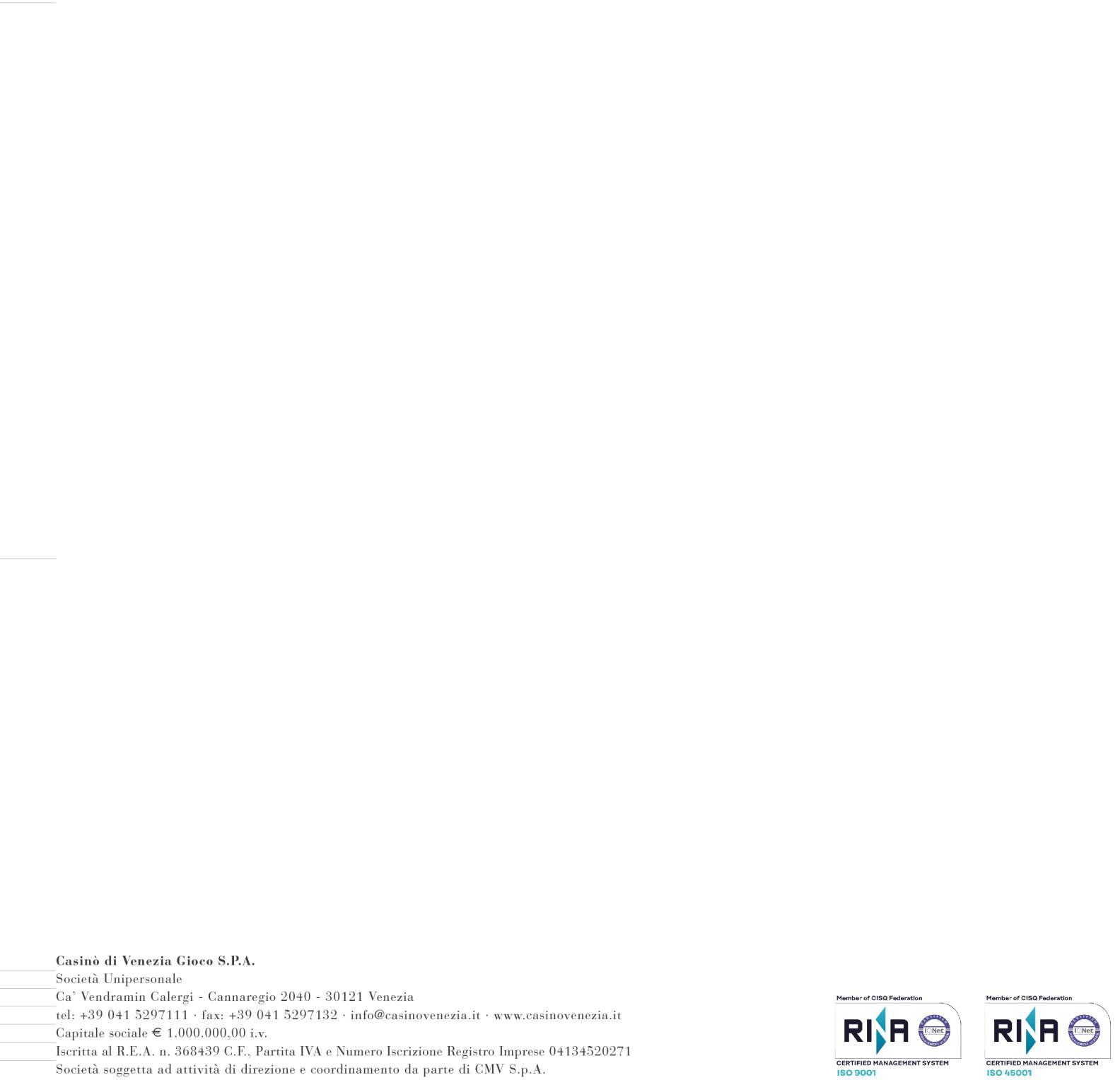 Cuochi – livello 4°Aiuto – Cuochi – livello 5°Lavapiatti e Interni cucina – livello 7°Camerieri – livello 5°Commis di cucina, sala e bar – livello 6° super e 6°Barman – livello 4°Banconiere/Barista – livello 5°Tipologia contrattuale: contratto di lavoro a tempo determinato, a tempo determinato stagionale, a tempo determinato intermittente, contratto di lavoro extra, a turni diurni, notturni, festivi e feriali o contratto di analoga tipologia.L’impiego è previsto nelle seguenti unità locali:Ca’ Vendramin Calergi (Cannaregio, 2040 – 30121 Venezia);Ca’ Noghera (via Paliaga, 4/8 – 30173 Tessera – Venezia);Palazzo Ducale (Piazza San Marco, 1 - 30124 Venezia);Museo Correr (Piazza San Marco, 52 - 30124 Venezia);Ca’ Rezzonico (Dorsoduro, 3136 - 30123 Venezia);Ca’ Pesaro (Santa Croce, 2076 - 30135 Venezia);Arsenale (Tesa 105 – 30122 Venezia);in ogni altro luogo in cui è chiamata ad operare la scrivente Società, dettato dalle esigenze della stessa che verrà di volta in volta comunicato.Il trattamento economico e normativo è quello previsto dal Contratto Collettivo Nazionale di Lavoro dei Pubblici Esercizi, Ristorazione e Turismo.Requisiti essenziali:possesso della cittadinanza italiana o permesso di soggiorno valido;età non inferiore a 18 anni;non essere in stato di interdizione, né essere o essere stato sottoposto a provvedimenti di prevenzione o ad altre misurenon avere condanne penali derivanti da sentenza passata in giudicato, nemmeno ex art. 444 c.p.p. (c.d. sentenze di patteggiamento), né da decreto penali di condanna definitivo.idoneità fisica a ricoprire la mansione richiesta;diploma scuola media inferiore o equipollente;buona conoscenza della lingua italiana;esperienza nella mansione.I candidati dovranno presentare dichiarazione scritta circa l’eventuale esistenza di vincoli di parentela o affinità con Amministratori e/o Dirigenti delle Società del Gruppo CMV S.p.A., pena l’esclusione della procedura di selezione.Gli interessati potranno inviare specifica domanda, via e-mail all’indirizzo selezione@casinovenezia.it, allegando alla stessa i seguenti documenti (sono accettati solo formati non modificabili: pdf, jpeg, etc.):autocertificazione relativa al possesso dei requisiti richiesti, ai sensi degli artt. 46 e 47 del D.P.R. 28 dicembre 2000 n. 445;il curriculum vitae, corredato di fotografia, in formato europeo;copia fronte/retro sottoscritta, leggibile, di documento d’identità in corso di validità;copia fronte/retro sottoscritta, leggibile, del permesso di soggiorno in corso di validità (ove necessario).Le domande di partecipazione al Bando aperto per la ricerca di personale, dovranno pervenire all’indirizzo indicato entro le ore 20:00 di giovedì 30 settembre 2021.Le richieste di partecipazione verranno esaminate da una Commissione appositamente nominata.Le domande per le quali si verificherà la sussistenza di tutti i requisiti essenziali richiesti saranno ammesse alla successiva valutazione dei curricula e agli eventuali colloqui conoscitivi.Ai fini della valutazione delle candidature, verrà attribuito un punteggio secondo i criteri di seguito determinati:avere già svolto, negli ultimi 24 mesi, con decorrenza a ritroso dalla data odierna, le mansioni oggetto della candidatura in favore della Casinò di Venezia Gioco S.p.A. (ex Casinò di Venezia Meeting & Dining Services S.r.l.) o di altra Società del Gruppo CMV S.p.A.L’esperienza maturata nello svolgimento della mansione sarà valutata come di seguito indicato:per il periodo dal 06.07.2020 al 05.07.2021: 2 punti per ogni mese di servizio;ritroso dalla data odierna:0,5 punto per ogni mese di servizio fino alla concorrenza del punteggio massimo attribuibile di 6 punti.conoscenza lingua inglese secondo il CERF (Common European Framework of Reference for Languages):livelli A1 e A2 punti 1;livelli B1 e B2 punti 2;livelli C1 e C2 punti 3.Sarà valutata, altresì, positivamente la conoscenza di altre lingue straniere.Per le candidature relative alle mansioni di cuoco, aiuto cuoco, lavapiatti e interno cucina la conoscenza della lingua inglese e/o di altre lingue straniere non costituirà elemento preferenziale.Si precisa che, ai fini di cui alle lett. a) e b) sopra riportate, in caso di contratti di lavoro intermittente e extra, per “mese di servizio” si intende la sommatoria di 30 giorni di effettiva prestazione lavorativa.In sede di valutazione delle domande pervenute potrà essere richiesto un colloquio con il partecipante.La comunicazione relativa all’eventuale convocazione per il colloquio sarà effettuata telefonicamente ai recapiti indicati nella domanda di partecipazione, almeno 1 giorno di calendario prima della data stabilita per il colloquio stesso.La mancata presentazione al colloquio da parte del candidato comporterà la sua automatica esclusione dalla procedura di selezione.Nell’ambito degli eventuali colloqui, i candidati verranno valutati sulla base delle capacità di relazione e della conoscenza della lingua italiana.La Commissione incaricata stilerà, per ogni tipologia di posizione offerta, una graduatoria aperta dei candidati complessivamente ritenuti idonei. Le graduatorie così definite, saranno tenute aggiornate dalla Commissione e rimarranno valide sino al 30 settembre 2021. L’Azienda, sulla base delle proprie necessità organizzative e produttive, vi attingerà per la copertura delle posizioni di volta in volta ricercate.Le assunzioni saranno subordinate all’accertamento dell’idoneità psicofisica del candidato da parte del medico competente, come da disposizioni di legge.Saranno positivamente considerati:l’iscrizione alle liste di mobilità ordinaria (l.223/91);il possesso di attestato di frequenza al corso di sicurezza sui luoghi di lavoro.Tutela della privacy:I dati personali di cui Casinò di Venezia Gioco S.p.A. verrà in possesso saranno trattati per finalità esclusivamente dirette alla gestione della presente ricerca, nel rispetto delle disposizioni del Regolamento (UE) 2016/679.Si precisa che, per la copertura delle posizioni oggetto del presente avviso, saranno prese in considerazione unicamente le candidature inviate per la suddetta selezione e non verranno considerate candidature inviate per altre selezioni indette dalle società del gruppo C.M.V.                                                                                                        firmato:                                                                                                                                         Il Direttore Generale                                                                                                          Dott. Alessandro Cattarossi